Print out and fill in this diagram as you watch the BrainPop Video: Eyes. After you have filled it out, glue it into your notebook and take notes on the video beneath it. 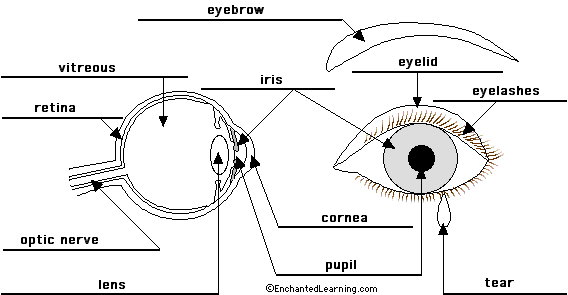 